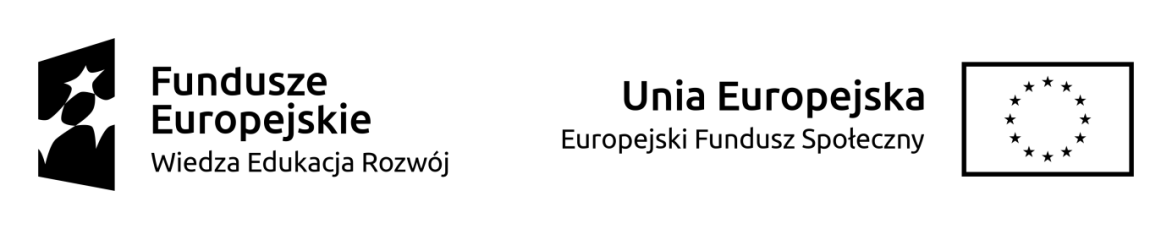 Załącznik nr 3 do Regulaminu rekrutacjiFORMULARZ UCZESTNICTWA W PROJEKCIE
„KOOPERACJA- EFEKTYWNA I SKUTECZNA”realizowanym w ramach Programu Operacyjnego Wiedza Edukacja Rozwój współfinansowanym ze środków Unii Europejskiej w ramach Europejskiego Funduszu SpołecznegoTyp instytucji (proszę zakreślić odpowiednie pole)Jednostka samorządu terytorialnegoJednostka organizacyjna jednostki samorządu terytorialnego:instytucja pomocy i integracji społecznej innaInstytucja rynku pracyInstytucja systemu oświatyJednostka systemu ochrony zdrowiaSądownictwoPolicjaInna……………………………Deklaracja uczestnictwa w projekcieJa, niżej podpisany/a …………..………….……………………………………. deklaruję gotowość do uczestnictwa w ramach projektu: „Kooperacja – efektywna i skuteczna” realizowanym przez ……….………..……………………………………………. w ramach Programu Operacyjnego Wiedza Edukacja Rozwój, Oś priorytetowa II: Efektywne polityki publiczne dla rynku pracy, gospodarki i edukacji, działanie 2.5: Skuteczna pomoc społeczna.Oświadczam, że spełniam kryteria kwalifikowalności uprawniające do udziału w projekcie, a dane przedstawione przeze mnie w formularzu zgłoszeniowym odpowiadają stanowi faktycznemu i pozostają aktualne na dzień podpisania niniejszej deklaracji.Jestem świadomy/a odpowiedzialności za składanie oświadczeń niezgodnych z prawdą.(obowiązek informacyjny realizowany w związku z art. 13 i art. 14  Rozporządzenia Parlamentu Europejskiego i Rady (UE) 2016/679)W związku z przystąpieniem do projektu pn. „Kooperacja – efektywna i skuteczna” przyjmuję do wiadomości, iż:Administratorem moich danych osobowych jest minister właściwy do spraw rozwoju regionalnego pełniący funkcję Instytucji Zarządzającej dla Programu Operacyjnego Wiedza Edukacja Rozwój 2014-2020, mający siedzibę przy ul. Wspólnej 2/4, 00-926 Warszawa.Przetwarzanie moich danych osobowych jest zgodne z prawem i spełnia warunki, o których mowa art. 6 ust. 1 lit. c oraz art. 9 ust. 2 lit. g Rozporządzenia Parlamentu Europejskiego i Rady (UE) 2016/679  – dane osobowe są niezbędne dla realizacji Programu Operacyjnego Wiedza Edukacja Rozwój 2014-2020 (PO WER) na podstawie: w odniesieniu do zbioru „Program Operacyjny Wiedza Edukacja Rozwój”:rozporządzenia Parlamentu Europejskiego i Rady (UE) nr 1303/2013 z dnia 
17 grudnia 2013 r. ustanawiającego wspólne przepisy dotyczące Europejskiego Funduszu Rozwoju Regionalnego, Europejskiego Funduszu Społecznego, Funduszu Spójności, Europejskiego Funduszu Rolnego na rzecz Rozwoju Obszarów Wiejskich oraz Europejskiego Funduszu Morskiego i Rybackiego oraz ustanawiającego przepisy ogólne dotyczące Europejskiego Funduszu Rozwoju Regionalnego, Europejskiego Funduszu Społecznego, Funduszu Spójności i Europejskiego Funduszu Morskiego i Rybackiego oraz uchylającego rozporządzenie Rady (WE) nr 1083/2006 (Dz. Urz. UE L 347 z 20.12.2013, str. 320, z późn. zm.),rozporządzenia Parlamentu Europejskiego i Rady (UE) nr 1304/2013 z dnia 
17 grudnia 2013 r. w sprawie Europejskiego Funduszu Społecznego i uchylającego rozporządzenie Rady (WE) nr 1081/2006 (Dz. Urz. UE L 347 z 20.12.2013, str. 470, z późn. zm.),ustawy z dnia 11 lipca 2014 r. o zasadach realizacji programów w zakresie polityki spójności finansowanych w perspektywie finansowej 2014–2020 (Dz. U. z 2017 r. poz. 1460, z późn. zm.);w odniesieniu do zbioru „Centralny system teleinformatyczny wspierający realizację programów operacyjnych”: rozporządzenia Parlamentu Europejskiego i Rady (UE) nr 1303/2013 z dnia 
17 grudnia 2013 r. ustanawiającego wspólne przepisy dotyczące Europejskiego Funduszu Rozwoju Regionalnego, Europejskiego Funduszu Społecznego, Funduszu Spójności, Europejskiego Funduszu Rolnego na rzecz Rozwoju Obszarów Wiejskich oraz Europejskiego Funduszu Morskiego i Rybackiego oraz ustanawiającego przepisy ogólne dotyczące Europejskiego Funduszu Rozwoju Regionalnego, Europejskiego Funduszu Społecznego, Funduszu Spójności i Europejskiego Funduszu Morskiego i Rybackiego oraz uchylającego rozporządzenie Rady (WE) nr 1083/2006,rozporządzenia Parlamentu Europejskiego i Rady (UE) nr 1304/2013 z dnia 
17 grudnia 2013 r. w sprawie Europejskiego Funduszu Społecznego i uchylającego rozporządzenie Rady (WE) nr 1081/2006,ustawy z dnia 11 lipca 2014 r. o zasadach realizacji programów w zakresie polityki spójności finansowanych w perspektywie finansowej 2014–2020 (Dz. U. z 2017 r. poz. 1460, z późn. zm.),rozporządzenia wykonawczego Komisji (UE) nr 1011/2014 z dnia 22 września 2014 r. ustanawiającego szczegółowe przepisy wykonawcze do rozporządzenia Parlamentu Europejskiego i Rady (UE) nr 1303/2013 w odniesieniu do wzorów służących do przekazywania Komisji określonych informacji oraz szczegółowe przepisy dotyczące wymiany informacji między beneficjentami a instytucjami zarządzającymi, certyfikującymi, audytowymi i pośredniczącymi (Dz. Urz. UE L 286 z 30.09.2014, str. 1).Moje dane osobowe będą przetwarzane wyłącznie w celu realizacji projektu „Kooperacja – efektywna i skuteczna”, w szczególności potwierdzenia kwalifikowalności wydatków, udzielenia wsparcia, monitoringu, ewaluacji, kontroli, audytu i sprawozdawczości oraz działań informacyjno-promocyjnych w ramach PO WER.Moje dane osobowe zostały powierzone do przetwarzania Instytucji Pośredniczącej – Ministrowi Rodziny, Pracy i polityki Społecznej, ul. Nowogrodzka 1/3/5, 00-513 Warszawa, beneficjentowi realizującemu projekt  -  Województwu Kujawsko-Pomorskiemu/Regionalnemu Ośrodkowi Polityki Społecznej w Toruniu, Plac Teatralny 2, 87-100 Toruń oraz podmiotom, które na zlecenie beneficjenta uczestniczą w realizacji projektu - ………………………………………………………………………………… ………………………………………………. (nazwa i adres ww. podmiotów). Moje dane osobowe mogą zostać przekazane podmiotom realizującym badania ewaluacyjne na zlecenie Instytucji Zarządzającej, Instytucji Pośredniczącej lub beneficjenta.  Moje dane osobowe mogą zostać również powierzone specjalistycznym firmom, realizującym na zlecenie Instytucji Zarządzającej, Instytucji Pośredniczącej oraz beneficjenta kontrole i audyt w ramach PO WER.Podanie danych jest warunkiem koniecznym otrzymania wsparcia, a odmowa ich podania jest równoznaczna z brakiem możliwości udzielenia wsparcia w ramach projektu.W terminie 4 tygodni po zakończeniu udziału w projekcie przekażę beneficjentowi dane dotyczące mojego statusu na rynku pracy oraz informacje na temat udziału w kształceniu lub szkoleniu oraz uzyskania kwalifikacji lub nabycia kompetencji.W ciągu trzech miesięcy po zakończeniu udziału w projekcie udostępnię dane dotyczące mojego statusu na rynku pracy.W celu potwierdzenia kwalifikowalności wydatków w projekcie moje dane osobowe takie jak imię (imiona), nazwisko PESEL, nr projektu, data rozpoczęcia udziału w projekcie, data zakończenia udziału w projekcie, kod tytułu ubezpieczenia, wysokość składki z tytułu ubezpieczenia zdrowotnego, wysokość składki z tytułu ubezpieczenia wypadkowego mogą być przetwarzane w zbiorze „Zbiór danych osobowych z ZUS”, którego administratorem jest minister właściwy do spraw rozwoju regionalnego. Przetwarzanie moich danych osobowych jest zgodne z prawem i spełnia warunki, o których mowa art. 6 ust. 1 lit. c oraz art. 9 ust. 2 lit. g Rozporządzenia Parlamentu Europejskiego i Rady (UE) 2016/679 – dane osobowe są niezbędne dla realizacji Programu Operacyjnego Wiedza Edukacja Rozwój 2014-2020 (PO WER) na podstawie:rozporządzenia Parlamentu Europejskiego i Rady (UE) nr 1303/2013 z dnia 
17 grudnia 2013 r. ustanawiającego wspólne przepisy dotyczące Europejskiego Funduszu Rozwoju Regionalnego, Europejskiego Funduszu Społecznego, Funduszu Spójności, Europejskiego Funduszu Rolnego na rzecz Rozwoju Obszarów Wiejskich oraz Europejskiego Funduszu Morskiego i Rybackiego oraz ustanawiającego przepisy ogólne dotyczące Europejskiego Funduszu Rozwoju Regionalnego, Europejskiego Funduszu Społecznego, Funduszu Spójności i Europejskiego Funduszu Morskiego i Rybackiego oraz uchylającego rozporządzenie Rady (WE) nr 1083/2006,rozporządzenia Parlamentu Europejskiego i Rady (UE) nr 1304/2013 z dnia 
17 grudnia 2013 r. w sprawie Europejskiego Funduszu Społecznego i uchylającego rozporządzenie Rady (WE) nr 1081/2006,ustawy z dnia 11 lipca 2014 r. o zasadach realizacji programów w zakresie polityki spójności finansowanych w perspektywie finansowej 2014–2020 (Dz. U. z 2017 r. poz. 1460, z późn. zm.),ustawy z dnia 13 października 1998 r. o systemie ubezpieczeń społecznych (Dz. U. z  2017 r. poz. 1778, z późn. zm.).Moje dane osobowe zostały powierzone do przetwarzania Instytucji Pośredniczącej - Ministrowi Rodziny, Pracy i polityki Społecznej, ul. Nowogrodzka 1/3/5, 00-513 Warszawa, beneficjentowi realizującemu projekt  -  Województwu Kujawsko-Pomorskiemu/Regionalnemu Ośrodkowi Polityki Społecznej w Toruniu, Plac Teatralny 2, 87-100 Toruń oraz podmiotom, które na zlecenie beneficjenta uczestniczą w realizacji projektu - ………………………………………………………………………………… ………………………………………………. (nazwa i adres ww. podmiotów). Moje dane osobowe mogą zostać przekazane podmiotom realizującym badania ewaluacyjne na zlecenie Instytucji Zarządzającej, Instytucji Pośredniczącej lub beneficjenta.  Moje dane osobowe mogą zostać również powierzone specjalistycznym firmom, realizującym na zlecenie Instytucji Zarządzającej, Instytucji Pośredniczącej oraz beneficjenta kontrole i audyt w ramach PO WER.Moje dane osobowe nie będą przekazywane do państwa trzeciego lub organizacji międzynarodowej.Moje dane osobowe nie będą poddawane zautomatyzowanemu podejmowaniu decyzji.Moje dane osobowe będą przechowywane do czasu rozliczenia Programu Operacyjnego Wiedza Edukacja Rozwój 2014 -2020 oraz zakończenia archiwizowania dokumentacji.Mogę skontaktować się z Inspektorem Ochrony Danych wysyłając wiadomość na adres poczty elektronicznej: iod@miir.gov.pl lub adres poczty ……………………………………………….. (gdy ma to zastosowanie - należy podać dane kontaktowe inspektora ochrony danych u Beneficjenta).Mam prawo do wniesienia skargi do organu nadzorczego, którym jest  Prezes Urzędu Ochrony Danych Osobowych.Mam prawo dostępu do treści swoich danych i ich sprostowania, usunięcia lub ograniczenia przetwarzania.Oświadczam, iż wyrażam zgodę na wykorzystanie mojego wizerunku w ramach materiałów promujących projekt w tym np. zdjęć ze spotkań, seminariów w okresie realizacji projektu.Część A. Dane instytucji NazwaNIPMiejscowośćKod pocztowyUlicaNr budynku                Nr lokaluWojewództwoPowiatGminaTelefon kontaktowyAdres e-mail Kryteria kwalifikujące do objęcia wsparciemCzęść B. Dane uczestnika/czkiImię/ImionaNazwiskoPESELWiek w chwili przystąpienia do projektuPłećkobieta	kobieta	kobieta	kobieta	kobieta	kobieta	kobieta	mężczyznamężczyznamężczyznamężczyznamężczyznamężczyznamężczyznaWykształcenieniższe niż podstawoweniższe niż podstawoweniższe niż podstawoweniższe niż podstawowepodstawowepodstawowepodstawowepodstawowepodstawowepodstawowegimnazjalnegimnazjalnegimnazjalnegimnazjalneWykształcenieponadgimnazjalneponadgimnazjalneponadgimnazjalneponadgimnazjalnepolicealnepolicealnepolicealnepolicealnepolicealnepolicealnewyższewyższewyższewyższeWojewództwoPowiatGminaMiejscowośćKod pocztowyUlicaNr budynku                Nr lokaluTelefon kontaktowyAdres e-mailStatus uczestnika/czki na rynku pracy w chwili przystąpienia do projektuOsoba bezrobotnaw tym:TAKNIEOsoba bezrobotnaw tym: osoba bezrobotna zarejestrowana w ewidencji urzędów pracyosoba długotrwale bezrobotnainne osoba bezrobotna niezarejestrowana w ewidencji urzędów pracyosoba długotrwale bezrobotnainne osoba bezrobotna zarejestrowana w ewidencji urzędów pracyosoba długotrwale bezrobotnainne osoba bezrobotna niezarejestrowana w ewidencji urzędów pracyosoba długotrwale bezrobotnainneOsoba bierna zawodowow tym:TAKNIEOsoba bierna zawodowow tym:osoba nieuczestnicząca w kształceniu lub szkoleniuosoba ucząca sięinneosoba nieuczestnicząca w kształceniu lub szkoleniuosoba ucząca sięinneOsoba pracującaw tym:TAKNIEOsoba pracującaw tym:osoba prowadząca działalność na własny rachunekosoba pracująca w administracji rządowejosoba pracująca w administracji samorządowejosoba pracująca w organizacji pozarządowejosoba pracująca w MMŚP (mikro, małym, średnim przedsiębiorstwie)osoba pracująca w dużym przedsiębiorstwieinneosoba prowadząca działalność na własny rachunekosoba pracująca w administracji rządowejosoba pracująca w administracji samorządowejosoba pracująca w organizacji pozarządowejosoba pracująca w MMŚP (mikro, małym, średnim przedsiębiorstwie)osoba pracująca w dużym przedsiębiorstwieinneWykonywany zawódNazwa instytucji/podmiotu, 
w której uczestnik/czka jest zatrudniony/a Status uczestnika/czki w chwili przystąpienia do projektuOsoba należąca do mniejszości narodowej lub etnicznej, migrant, osoba obcego pochodzeniaTAKNIENIEODMOWA PODANIA INFORMACJIOsoba bezdomna lub dotknięta wykluczeniem z dostępu do mieszkańTAKTAKNIENIEOsoba z niepełnosprawnościamiTAKNIENIEODMOWAPODANIA INFORMACJIOsoba w innej niekorzystnej sytuacji społecznej (innej niż wymienione powyżej)TAKNIENIEODMOWAPODANIA INFORMACJIOświadczenie uczestnika/czki …..……………………………………………………………………………………MIEJSCOWOŚĆ I DATACZYTELNY PODPIS UCZESTNIKA PROJEKTU*